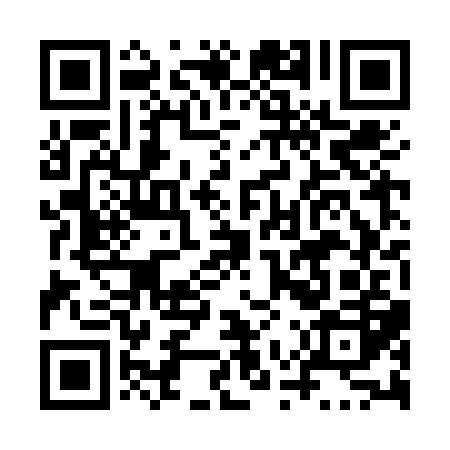 Ramadan times for Bas-Caraquet, New Brunswick, CanadaMon 11 Mar 2024 - Wed 10 Apr 2024High Latitude Method: Angle Based RulePrayer Calculation Method: Islamic Society of North AmericaAsar Calculation Method: HanafiPrayer times provided by https://www.salahtimes.comDateDayFajrSuhurSunriseDhuhrAsrIftarMaghribIsha11Mon6:156:157:391:295:287:207:208:4512Tue6:136:137:371:295:297:217:218:4613Wed6:116:117:351:295:317:237:238:4814Thu6:086:087:331:285:327:247:248:4915Fri6:066:067:311:285:337:267:268:5116Sat6:046:047:291:285:347:277:278:5217Sun6:026:027:271:275:357:297:298:5418Mon6:006:007:251:275:367:307:308:5619Tue5:585:587:231:275:387:317:318:5720Wed5:565:567:211:275:397:337:338:5921Thu5:535:537:191:265:407:347:349:0022Fri5:515:517:171:265:417:367:369:0223Sat5:495:497:151:265:427:377:379:0424Sun5:475:477:131:255:437:397:399:0525Mon5:445:447:111:255:447:407:409:0726Tue5:425:427:091:255:457:427:429:0827Wed5:405:407:071:245:467:437:439:1028Thu5:385:387:051:245:487:447:449:1229Fri5:355:357:031:245:497:467:469:1330Sat5:335:337:011:245:507:477:479:1531Sun5:315:316:591:235:517:497:499:171Mon5:295:296:571:235:527:507:509:192Tue5:265:266:551:235:537:527:529:203Wed5:245:246:531:225:547:537:539:224Thu5:225:226:511:225:557:547:549:245Fri5:195:196:491:225:567:567:569:266Sat5:175:176:471:225:577:577:579:277Sun5:155:156:451:215:587:597:599:298Mon5:125:126:431:215:598:008:009:319Tue5:105:106:411:216:008:028:029:3310Wed5:085:086:391:206:018:038:039:34